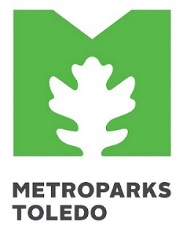   Safety Guidelines for UAS Recreational UsersFly no higher than 400 feet and remain below any surrounding obstacles.Keep your UAS in eyesight at all times, and use an observer to assist if needed.Remain well clear of and do not interfere with manned aircraft operations and you must see and avoid other aircraft and obstacles at all times.Do not intentionally fly over unprotected persons or moving vehicles and remain at least25 feet away from individuals and vulnerable property.Do not fly in adverse weather conditions such as high winds or reduced visibility.Do not fly under the influence of alcohol or drugs.Do not fly near sensitive infrastructure or property such as power stations, water treatment facilities, correctional facilities, heavily traveled roadways, government facilities, railway lines, etc.Avoid flying over private property adjacent to the Metropark.
Do not conduct surveillance or photograph persons in designated UAS flight areas.